\\\\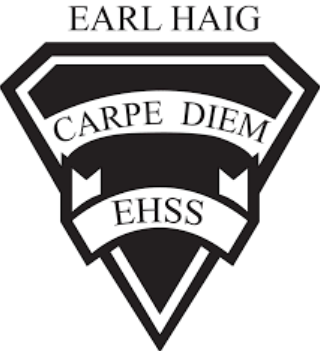 Course Outline and Evaluation SummaryCourse Code                                                             Course Outline and Evaluation SummaryCourse Code                                                             Title of Course:   Grade 12 Majors  (AVI4MP)                                              416-395-3210416-395-3210Department:Visual ArtsCourse DescriptionIn this course, students will  focus on developing a cohesive body of work that represents their personal style, imagery and voice.  Students will refine their creative process through generating and curating art works using a variety of traditional and emerging media and technologies. Critical theory and analysis of a wide range of ar/artists, will provide foundations for global awareness and best contemporary artistic practices.Course EvaluationCourse evaluations incorporate one or more of the achievement categories (KICA). A brief description of each category can be found here. The final grade is calculated using the weighted percentages below.Course EvaluationCourse evaluations incorporate one or more of the achievement categories (KICA). A brief description of each category can be found here. The final grade is calculated using the weighted percentages below.Course EvaluationCourse evaluations incorporate one or more of the achievement categories (KICA). A brief description of each category can be found here. The final grade is calculated using the weighted percentages below.Course EvaluationCourse evaluations incorporate one or more of the achievement categories (KICA). A brief description of each category can be found here. The final grade is calculated using the weighted percentages below.Course EvaluationCourse evaluations incorporate one or more of the achievement categories (KICA). A brief description of each category can be found here. The final grade is calculated using the weighted percentages below.Course EvaluationCourse evaluations incorporate one or more of the achievement categories (KICA). A brief description of each category can be found here. The final grade is calculated using the weighted percentages below.Term Work:A variety of tasks where you show your learning and have marks assigned using the Achievement Categories/StrandsA variety of tasks where you show your learning and have marks assigned using the Achievement Categories/StrandsSummativeEvaluation:Marked summative tasks which assess your learning on the entire courseMarked summative tasks which assess your learning on the entire course70%25%Knowledge & Understanding30%%Culminating Task70%25%Thinking & Inquiry30%%Culminating Task70%40%Application30%%Final Exam 70%10%Communication30%%Final Exam Learning SkillsLearning skills provide Information to help students understand what skills, habits & behaviors are needed to work on to be successful. These are not connected with any numerical mark. A brief description of each skill can be found here. Responsibility, Organization, Independent Work, Collaboration, Initiative and Self-RegulationE – Excellent    G – Good    S – Satisfactory    N – Needs ImprovementRequired Materials: Any educational resource required for this course will be provided by the school. It is the student’s responsibility to come to class with these materials. School/Departmental/Classroom ExpectationsAttendance: The student is expected to attend class on time. Parents/guardians will be contacted if lates/attendance becomes an issue/hindrance. If the student knows about an absence in advance, they should contact the teacher.Plagiarism/Cheating: A mark of 0 will be assigned for any work submitted that does not belong to the student. A mark of 0 will be assigned to a student who was found to have cheated. Parents/guardians will be informed.Missed Work: If a student is absent from class, (e.g. illness, sports team) it is their responsibility to find out what they have missed and to catch up. The student is responsible for completing all of the work that was missed due to an absence. If a student misses an assignment or test without a legitimate explanation and documentation, marks up to and including the full value of the evaluation may be deducted. Make-up tests must be arranged to be written.Late Work: Late work may result in a deduction of marks up to and including the full value of the evaluation.Course Assessment TasksCourse Assessment TasksCourse Assessment TasksCourse Assessment TasksUnit/Topic/StrandBig IdeasMajor Assignments / EvaluationsEstimated DurationUnit 1: Self Portrait Painting- A critical examination of techniqueA study of various conventions used for self portraiture.  An examination of the motives and outcomes of artists from various backgrounds and throughout history, using the self as subject.Culminating task: Self portrait, using acrylics.Final piece will be supported by sketchbook process exercises using traditional underpainting, in class and at home activities/experimentation with the medium and surface, photos and composition studies. 4 WeeksUnit 2: The Portrait Reinterpreted (unconventional surfaces)Self directed piece (s) based on findings and research from the previous unit. Students will reexamine the notion of self portraiture in a contemporary context.Culminating task: Self portraiture as interpreted, created and curated by the artist.ProposalWave Gallery exhibitArtist Talk4 WeeksUnit 3: IntroducingArt Theory/CriticismResearch, reflection and presentation on a contemporary artist of colour. A thorough examination of the impact of artistic practices as impacted by  race, gender, sex and social status.Culminating task: Presentation of a particular contemporary artist and their connection to the artists’ personal artistic practice.3 WeeksUnit 4: Night or DaySelf directed piece (s) centered around prompts: Night or DayCulminating task: Self directed piece(s) proposed, created and curated by the artist while addressing their personal interpretation of the theme.ProposalWave Gallery exhibitArtist talk3 WeeksUnit 5: Grad Exhibit piece (s)An in-depth examination of the artists’ culmination thesis as reflective of their choosing central themes, imagery and projected outcomes.Culminating task: Grad exhibit piece(s) to be incorporated as a part of final grade 12 exhibit.ProposalVirtual WaveArtis Talk/Presentation3-4 WeeksCulminating Task(s)Personal style, imagery and voice as expressed through the first piece of the graduating exhibit.Completed works as a part of graduating exhibit.